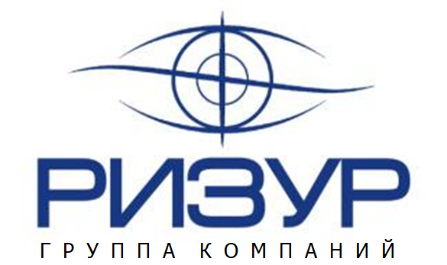 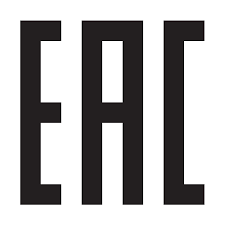 Штуцера передвижные  серии ШППаспортПС.00050                                            г. Рязань  Паспорт  входит в комплект поставки штуцеров передвижных серии ШП и после передачи потребителю должен храниться в эксплуатирующей организации.  1 Основные сведения об изделии  Штуцер передвижной серии ШП предназначен для установки на месте эксплуатации термопреобразователей термоэлектрических, термопар и термометров сопротивления с возможностью выбора погружной длины приборов «по месту».     Декларация о соответствии требованиям ТР ТС 032/2013  ЕАЭС № RU Д-RU.HX37.B.12511/20срок действия до 11.11.2025 г.        2 Основные технические данные         2.1 Штуцер передвижной ШП                            Материал штуцера 12Х18Н10Т          PN 0,4 Мпа                                                                                                                                                              Таблица 1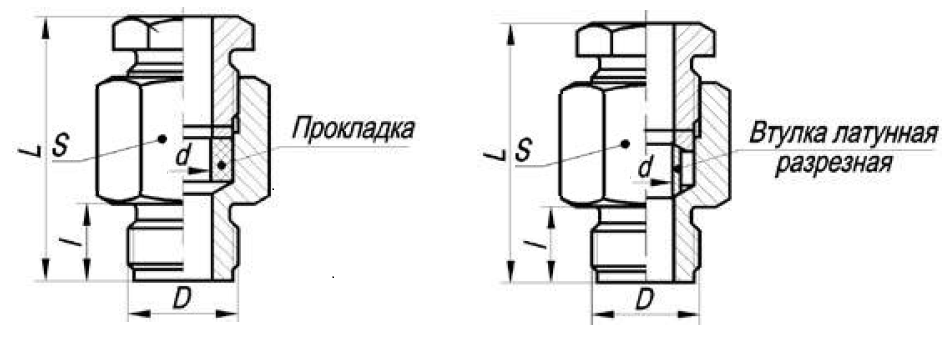                          Рисунок 1                                                   Рисунок 2       Материал прокладки: резина/фторопласт           Материал прокладки: латуньгде резьба D – наружная резьба штуцера;  d – диаметр внутренний; L – длина полная; l  - длина резьбы; S –  размер «под ключ»                       3  КомплектностьВ состав поставки входит:Штуцер …………… ………………………………………………………………… _______ шт;Паспорт……………………………………………………………………….. 1  шт  (на партию);        Копия декларации соответствия ТР/ТС 032/2013…………………………..1  шт  (на партию)         4  Сроки   службы и хранения, гарантии изготовителя         Срок службы изделия не менее ______ лет.      Условия хранения должны соответствовать группе условий хранения 4 (Ж2) по ГОСТ 15150-69 на срок хранения не более трех лет.         Гарантийный срок эксплуатации □ 12 месяцев     (□..……….месяцев ) с момента ввода в эксплуатацию, но не более  □ 24 месяцев    (□..……….месяцев )  с даты отгрузки предприятием-изготовителем.       В течение гарантийного срока предприятие-изготовитель безвозмездно ремонтирует или заменяет штуцеры или их части.       Указанные сроки службы и хранения действительны при соблюдении потребителем требований действующей эксплуатационной документации.   5   Свидетельство об упаковывании и приемкеШтуцера ШП-_______________________________________________________________________№ партии  ________________________________________________________________Упакованы ООО «НПО РИЗУР» согласно требованиям,  предусмотренным  действующей технической документацией.Упаковщик           _______________            ___________________                                      подпись                               расшифровка подписиИзготовлены и приняты в соответствии с требованиями действующей технической документации и признаны годными для эксплуатации на указанные в настоящем ПС параметры.Инженер БТК        ________________          ___________________                                               подпись                           расшифровка подписи		       Дата производства ____________________                                           М.П.                                 число, месяц, год  6 Сведения об утилизации         Утилизацию проводить в соответствии с действующими нормативами и стандартами       Материалы, используемые в изделиях, не представляют опасности для жизни и здоровья людей и окружающей среды. После окончания эксплуатации могут быть сданы, как вторичное сырье.                   7   Сведения о цене и условиях приобретения изделия                Согласно Договора поставки.    8  Адрес изготовителя               Изготовитель ООО «НПО РИЗУР»               390527, Рязанская обл., Рязанский р-н.,               с. Дубровичи автодорога Рязань-Спасск, 14 км, стр.4Б               тел.+7 (4912) 20-20-80, +7 (4912) 24-11-66, 8-800-200-85-20               E-mail: marketing@rizur.ru         Web-сайт: http://www.rizur.ru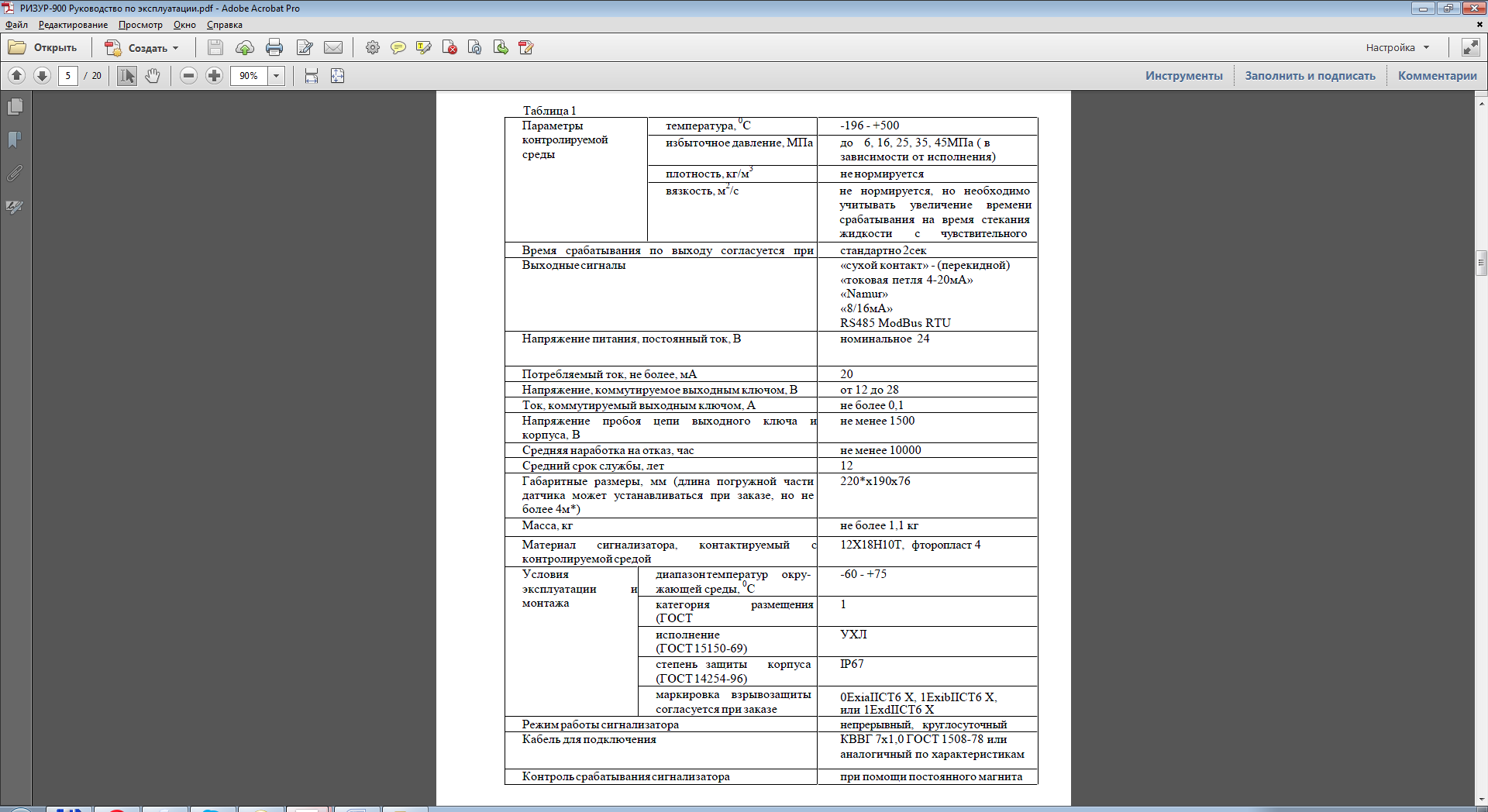 ОбозначениештуцераРазмеры, ммРазмеры, ммРазмеры, ммРазмеры, ммРазмеры, ммМатериал прокладкиМатериал прокладкиМатериал прокладкиИспол-нениеОбозначениештуцераРезьба DdLlS  Резинадо +120°СФторопластдо +220°С     Латуньсвыше +220°СИспол-нениеШП-М20М20х1,56501427Р- - ШП-М20М20х1,58501427Р- - ШП-М20М20х1,510501427Р- - ШП-М20М20х1,56501427- Ф- ШП-М20М20х1,58501427- Ф- ШП-М20М20х1,510501427- Ф- ШП-М20М20х1,58501427- - МШП-М20М20х1,510501427- - МШП-М27М27х210511636- - МШП-М27М27х220511636- - МШП-М33М33х220652241- - МШП-G1/2G1/26501427Р- - ШП-G1/2G1/28501427Р- - ШП-G1/2G1/210501427Р- - ШП-G1/2G1/26501427- Ф- ШП-G1/2G1/28501427- Ф- ШП-G1/2G1/210501427- Ф- ШП-G1/2G1/28501427- - МШП-G1/2G1/210501427- - М